Муниципальное Автономное общеобразовательное учреждение Вагайская средняя общеобразовательная школа филиал Черноковский д/с «Ласточка»Отчет о результатах самообследования
МАОУ Вагайская СОШ филиал Черноковский детский сад «Ласточка»
за 2021 годС.ЧерноеВведениеОтчет о результатах самообследования Черноковского детского сада «Ласточка», филиала муниципального автономного общеобразовательного учреждения Вагайская средняя общеобразовательная школа подготовлен в соответствии с требованиями Приказа Министерства образования и науки Российской Федерации (Минобрнауки России) от 14.06.2013г. № 462 «Об утверждении Порядка проведения самообследования образовательной организацией" и отражает результаты его деятельности за 2021 год.2. Аналитическая частьI. Общие сведения об образовательной организацииЧерноковский д/с «Ласточка» (далее – Детский сад) расположен в жилом районе села, вдали от предприятий и торговых мест, рядом со стадионом и школой. Здание Детского сада построено по типовому проекту. Проектная наполняемость 70 мест. Общая площадь здания 686 кв. м, из них площадь помещений, используемых непосредственно для нужд образовательного процесса, 585 кв. м.Деятельность ДОУ направлена на создание благоприятных условий для полноценного проживания ребенком дошкольного детства, формирование основ базовой культуры личности, всестороннее развитие психических и физических качеств в соответствии с возрастными и индивидуальными особенностями, подготовку к жизни в современном обществе, на формирование предпосылок к учебной деятельности, на обеспечение безопасности жизнедеятельности дошкольника.Основными задачами работы учреждения является:-охрана жизни и укрепление физического и психического здоровья детей;-обеспечение познавательного, речевого, социально-коммуникативного, художественно - эстетического и физического развития детей;-воспитание с учетом возрастных категорий детей гражданственности, уважения правам и свободам человека, любви к окружающей природе, Родине, семье, сохранение культурных ценностей и быта людей;-взаимодействие с семьями детей для обеспечения полноценного развития детей; оказание консультативной и методической помощи родителям (законным представителям) по вопросам воспитания, обучения и развития детей.Основные виды деятельности ДОУ:-реализация основной общеобразовательной программы дошкольного образования;-воспитание, обучение и развитие, а также присмотр, уход и оздоровление детей в возрасте от 1,5 до 7 лет;- оказание государственной услуги по уходу за детьми дошкольного возраста;-материально-техническое обеспечение и оснащение образовательного процесса, оборудование помещений в соответствии с государственными и местными нормами и требованиями;-использование и совершенствование методик образовательного процесса и образовательных технологий;-разработка и утверждение образовательных программ и учебных планов;-создание в Учреждении необходимых условий для работы медицинской сестры, контроль её работы в целях охраны и укрепления здоровья детей и работников Учреждения;-обеспечение функционирования системы внутреннего мониторинга качества образования в Учреждении;-обеспечение ведения официального сайта в сети Интернет;-организация питания детей.Режим работы Детского садаРабочая неделя – пятидневная, с понедельника по пятницу. Длительность пребывания детей в группах – 9 часов. Режим работы групп – с 7:30 до 16:30. Выходные- суббота и воскресение, праздничные дни.II. Оценка системы управления организацииУправление Детским садом осуществляется в соответствии с действующим законодательством и уставом Детского сада.Управление Детским садом строится на принципах единоначалия и коллегиальности. Коллегиальными органами управления являются: педагогический совет, общее собрание работников. Единоличным исполнительным органом является руководитель – директор.Органы управления, действующие в Детском садуСтруктура и система управления соответствуют специфике деятельности Детского сада. По итогам 2021 года система управления Детского сада оценивается как эффективная, позволяющая учесть мнение работников и всех участников образовательных отношений. В следующем году изменение системы управления не планируется.III. Особенности образовательной деятельностиСистема учебно- воспитательного процесса в ДОУ, его организация строится на основе основной образовательной программы. Федеральным законом от 29.12.2012 № 273-ФЗ «Об образовании в Российской Федерации», ФГОС дошкольного образования, СанПиН 2.4.1.3049-13 «Санитарно-эпидемиологические требования к устройству, содержанию и организации режима работы дошкольных образовательных организаций». Получение данных о состоянии деятельности дошкольного учреждения и принятие решений обеспечивается посредством мониторинга, рекомендуемого авторами примерной программы «Мозаика» под редакцией Н. В. Гребенкиной, В.Ю. Белькович, И.А. Кильдешевой, на основе которой разработана программа ДОУ, далее основная образовательная программа дошкольного образования Черноковского детского сада «Ласточка». Анализ качества образовательного процесса осуществляется путем наблюдения деятельности детей, анализа продукта детской деятельности, обработке результатов критериальных диагностических исследований дошкольников. Кроме этого анализ качества образовательного процесса определяется путем наблюдений за деятельностью воспитателей и специалистов ДОУ, самоанализа педагогов, обмена мнениями по поводу проводимых мероприятий. По итогам анализа составляются справки, рекомендации, с которыми педагоги знакомятся на педсоветах. Два раза в год воспитателями проводится педагогическая диагностика индивидуального развития дошкольников по всем видам деятельности, соответствующую программным задачам. Результаты диагностики позволяют планировать и организовывать дальнейшую работу с детьми и их семьями, направленную на достижение качества, ориентироваться на индивидуальный подход, выявлять потенциальные возможности и способности каждого ребенка, а также оценить уровень освоения детьми основной образовательной программы ДОУ.Контингент воспитанников формируется в соответствии с их возрастом. Комплектование групп воспитанниками осуществляется на основании Устава ДОУ, «Правил приема детей в дошкольное образовательное учреждение».Детский сад посещают 49 воспитанников в возрасте от 1.5 до 7 лет. В Детском саду сформировано 3 группы и еще имеется КМП (консультативно методический пункт) – 13 детей общеразвивающей направленности, из них- 2 ребенка инвалид детства.Всего:1младшая группа –  13 детей;1 средняя группа – 15 детей;1 старшая группа –21 ребенок;КМП – 13 детей.Так, результаты качества освоения ООП ДО Детского сада на конец 2021 года выглядят следующим образом:В конце учебного года педагоги детского сада провели обследование воспитанников подготовительной группы на предмет оценки сфорсированности предпосылок к учебной деятельности. Дети выполняли тесты, задания, поручения, которые позволили оценить степень предпосылок к учебной деятельности: умение самостоятельно действовать по образцу и осуществлять контроль, обладать определенным уровнем работоспособности. удалось определить, то что у детей сформированы творческие способности, социальные и психологические характеристики личности, эмоциональный настрой ребёнка. На этапе завершения дошкольного образования: дети проявляют инициативность и самостоятельность в разных видах деятельности – игре, общении, конструировании; способны выбирать себе род занятий, участников совместной деятельности; способны к воплощению разнообразных замыслов; уверены в своих силах, открыты внешнему миру, положительно относятся к себе и к другим, обладают чувством собственного достоинства. Дети активно взаимодействуют со сверстниками и взрослыми, участвуют в совместных играх. Способны договариваться, учитывать интересы и чувства других, сопереживать неудачам и радоваться успехам других, стараться разрешать конфликты. Хорошо идут на контакт со сверстниками и взрослыми.Результаты деятельности группы были тщательно проанализированы, сделаны выводы о том, что работа проводилась целенаправленно и эффективно, а также отмечены недочеты.Работа с родителямиРодители являются полноценными участниками образовательного процесса. Чтобы выбрать стратегию воспитательной работы, в 2021 году проводился анализ состава семей воспитанников.Характеристика семей по составу.Характеристика семей по количеству детейВоспитательная работа строится с учетом индивидуальных особенностей детей, с использованием разнообразных форм и методов, в тесной взаимосвязи воспитателей и родителей. Детям из неполных семей уделяется большее внимание в первые месяцы после зачисления в детский сад, в период адоптации.  В Детском саду ведется активная работа по привлечению родителей к жизни детского сада. Направления работы:-повышение уровня компетентности в вопросах обучения и воспитания детей;-привлечение родителей к активному участию в образовательной деятельности дошкольного учреждения.Для этого организуется информационно просветительская, консультационная и организационная работа, которая отражается в годовом плане и планах педагогов.Так в 2021 году родители детского сада принимали участие в следующих мероприятиях:- Родительские собрания-Конкурсы и выставки-Праздники и развлечения- Участие в проектной деятельности-В акциях- Помощь в оформлении летних и зимних прогулочных участках.В период самоизоляции родителям был предоставлен педагогами разнообразный консультационный материал. Для осуществления дистанционного взаимодействия использовались компьютерные программы Vaiber, ВК. Взаимодействие осуществлялось как индивидуально, так и с несколькими семьями обучающихся одновременно.Проводилось анкетирование 41 родителя, получены следующие результаты:•	доля получателей услуг, положительно оценивающих доброжелательность и вежливость работников организации, – 93 %;•	доля получателей услуг, удовлетворенных компетентностью работников организации, – 100%;•	доля получателей услуг, удовлетворенных материально-техническим обеспечением организации, – 89%;•	доля получателей услуг, удовлетворенных качеством предоставляемых образовательных услуг, – 97%;•	доля получателей услуг, которые готовы рекомендовать организацию родственникам и знакомым, – 100 %.Анкетирование родителей показало высокую степень удовлетворенности качеством предоставляемых услуг.Дополнительное образованиеНа основании СанПиН «Санитарно - эпидемиологические требования к устройству, содержанию и организации режима работы в дошкольных образовательных организациях», и Устава детского сада, функционировали кружки, работа которого направлена на формирование математических способностей у детей. Списочный состав кружка формировался с учетом предпочтений детей, запросов родителей и рекомендаций педагогов. «Занимательная математика» для детей среднего возраста с 3 до 5 лет.   Цель программы:Развитие интеллектуальных способностей, познавательной активности, интереса детей к математике и желания применять полученные знания.Задачи:Формировать познавательный интерес к математике через игровое взаимодействие педагога и детей.Развивать математические способности, логическое мышление и основные мыслительные операции.Развивать коммуникативную компетентность через парную и групповую работу.Развивать умение высказывать простейшие собственные суждения и умозаключения на основании приобретённых знаний.Воспитывать личностные качества и навыки самоконтроля и самооценки. «Юный математик» для детей старшей группы с 5 до 7 летЦель программы:              Развитие логико – математического мышления.    Задачи:•	формировать навыки решения логических задач на разбиение по свойствам; •	ознакомить детей с геометрическими фигурами и формой предметов, размером; •	развитие мыслительных умений - сравнивать, анализировать, классифицировать, обобщать, абстрагировать, кодировать и декодировать информацию; •	усвоение элементарных навыков алгоритмической культуры мышления; •	развитие познавательных процессов восприятия памяти, внимания, воображения; •	развитие творческих способностей. •	закрепление представлений о величине; •	развитие способности группировать предметы по цвету и величине; •	освоение способов измерения с помощью условной мерки; •	развитие количественных представлений, способность различать количественный и порядковый счет, устанавливать равенство и неравенство двух групп предметов; •	развитие умения различать и называть в процессе моделирования геометрические фигуры, силуэты, предметы и другие. •	Дать представления о числах и цифрах от 5 до 10 на основе сравнения двух множеств. •	Продолжать считать по образцу и названному числу. •	Продолжить учить понимать независимость числа от величины, расстояния, пространственного расположения предметов, направления счета. •	Формировать навык воспроизводить количество движений по названному числу. •	Формировать навык записывать решение задачи (загадки) с помощью математических знаков и цифр. •	Формировать навык составлять числа от 3 до 10 из двух меньших на наглядном материале. •	Объяснить, как из неравенства сделать равенство. •	Формировать навык устанавливать соответствие между количеством предметов и цифрой. •	Формировать навык решать логические задачи на основе зрительного восприятия. •	Продолжать решать логические задачи на сравнение, классификацию, установление последовательности событий, анализ и синтез. •	Составление геометрических фигур из палочек и преобразование их.«Истоки» Приобщение детей к русской национальной культуре для детей старшего дошкольного возраста с 5 до 7 лет.Цель:развитие личности ребёнка старшего дошкольного возраста через приобщение к истокам русской народной культуры.Задачи:1.Воспитывать интерес к познанию культуры русского народа.2.Формировать духовно-нравственные качества личности ребёнка через использование нетрадиционных форм ознакомления с культурным наследием России, с устным народным творчеством.3.Дать представления об особенностях жизни русского народа, его лучших национальных качествах в разнообразных видах деятельности: речевой, игровой, музыкальной, художественной, театральной.4.Воспитывать доброжелательное отношение к окружающим, открытость к общению со взрослыми и со сверстниками.5.Воспитывать у дошкольников любовь к Родине, родному краюКружковая работа способствует реализации программы образовательного учреждения, обеспечивает всестороннее удовлетворение образовательных потребностей дошкольников и их родителей; способствует созданию условий для гармоничного развития личности дошкольников в различных видах деятельности.IV. Оценка функционирования внутренней системы оценки качества образованияМониторинг качества образовательной деятельности в 2021 году показал хорошую работу педагогического коллектива по всем показателям.Состояние здоровья и физического развития воспитанников удовлетворительные. 95.9 процентов детей успешно освоили образовательную программу дошкольного образования в своей возрастной группе. Воспитанники подготовительных групп показали достаточные показатели готовности к школьному обучению. В течение года воспитанники Детского сада успешно участвовали в конкурсах и мероприятиях различного уровня.На муниципальном уровне: «Шашечный турнир»- 8 детей «Игры разума- обучение детей шахматам»- 16 детей под.гр.  Конкурс «Все на земле от материнских рук» 2 ребенка сертификаты участников.Конкурс «Мир фантазий и идей» диплом 1 место, диплом 3 место, Диплом. Акция «Папавоз»- 18 детей. Творческий конкурс поделок- «Что нам осень подарила» диплом 3 место, 3- сертификата участников. Конкурс юных чтецов «Все на земле от материнских рук» диплом 3 место, 6- сертификатов участников. Конкурс рисунков «Мы не нарушаем»- 1 ребенок.На региональном: «Шкатулка семейных традиций»- 1 ребенок.Всероссийский конкурс патриотического творчества «Защитнику отечества»- 1 диплом участника.Международный творческий конкурс «Здравствуй, осень золотая!» Диплом 1 степени. Творческий конкурс «Осенняя фантазия» на МААМ.RU- диплом 1 место. Творческий конкурс «Мастерская осенних поделок» на сайте «Парад талантов» диплом 1 место. Конкурс поделок «Золотая осень» -диплом 2 степени.Международная интернет- олимпиада по математике- диплом 1 место.V. Оценка кадрового обеспеченияДетский сад укомплектован согласно штатному расписанию. Всего работают 15 человек. Педагогический коллектив детского сада насчитывает 6 человек. Соотношение воспитанников, приходящихся на 1 взрослого:воспитанник/педагоги – 8/6;воспитанники/все сотрудники – 3/1.По итогам 2021 года. Из 6 педагогических работников Детского сада 2 соответствуют квалификационным требованиям, 2 соответствуют занимаемой должности, 2 прошли курсы повышения квалификации в ТОГИРРО, 1 воспитатель прошла дополнительное образование и получила удостоверение АНОДПО «ОУ Каменный город» курс повышения квалификации «Обеспечение качества музыкальной деятельности дошкольной образовательной организации в условиях реализации ФГОС ДО. Прошли обучение по программам: «Использование образовательных платформ в работе с детьми дошкольного возраста»,8 часов, «ТОГИРО», «Учет возрастных особенностей базовых потребностей детей раннего возраста при организации образовательного процесса» АО «Просвещение» 3 часа, «Основы здорового питания для дошкольников» ФБУП «Новосибирский НИИ гигиены» Роспотребнадзор. 15 часов, «Мнемотехники. Запоминаем главное и выделяем важное» ДПО «Экстерн»1.5 часов, «Обзор новых действующих санитарных правил для организаций воспитания и обучения, отдыха и оздоровления детей и молодежи с 1 января 2021года» ДОП «Экстерн» 1 час, «Сенсорное развитие детей раннего возраста. Развивающая предметно- пространственная среда для сенсорного развития детей» АО «Просвещение» 2 часа, «Развитие крупной и мелкой моторики у детей раннего возраста» ООО «Просвещение- союз» 1 час, «Формирование предпосылок функциональной грамотности у детей дошкольного возраста» 1.5 часа.В течении года, ежемесячно, участвовали в районных семинарах и методических объединениях: «Национальный проект образование» Поддержка семей» сообщение.Практическое представление опыта «Реализация системно- деятельного подхода в образовательной деятельности как эффективного средства речевого развития детей дошкольного возраста».На базе детского сада провели: 	Семинар - практикум для педагогов ДОУ «Организация работы по подготовке детей к обучению грамоты» Мастер- класс для воспитателей «Умельцы» по кружковой работе музыкального руководителя. Педсоветы: «Новый учебный год- 2020-2021», «Профессиональная самореализация педагогов ДОУ», «Творческий потенциал педагогов»; «Развитие речи дошкольников: проблемы, пути решения». Круглый стол «Развитие творческих способностей у детей через театрализованную деятельность», педагогический практикум «Счастливая дорога от детского сада до дома», месячник «Здоровья» и мн.др.Участвовали в Муниципальных конкурсах «Педагог года- 2021», «Осенние поделки», «Все на земле от материнских рук», Конкурс «Лучший летний прогулочный участок», «Лучший зимний прогулочный участок», Смотр- конкурс «Дидактические пособия и игры», в конкурсе технического моделирования «Конструктор- мир фантазий и идей», в конкурсе «Педагогическая находка».На базе детского сада провели конкурсы: Конкурс «Дары осени», конкурс на лучшее новогоднее оформление фасада и территории «Новогодние чудеса» Диплом 1 место, конкурс «Огород на подоконнике», «Лучший проект по математике и экологии» и мн.др.Акции: «Лыжня России», «Кедровая алея», «Сад победы», «Окна победы», «Безопасная дорога», «Я правильный пешеход», «Покорми птиц», «Подари улыбку маме», «Мы Россияне», и мн.др.Педагоги постоянно повышают свой профессиональный уровень, знакомятся с опытом работы своих коллег и других дошкольных учреждений, а также саморазвиваются. Все это в комплексе дает хороший результат в организации педагогической деятельности и улучшении качества образования и воспитания дошкольников.Диаграммы с характеристиками кадрового состава Детского сада.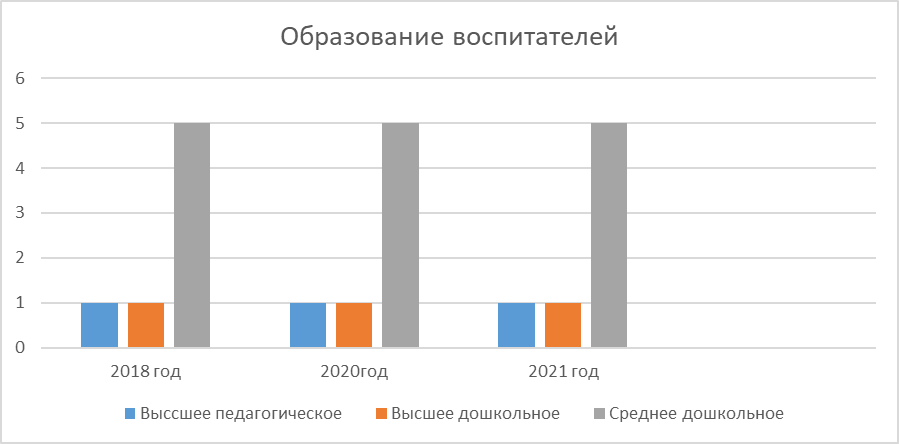 Квалификационная категорияВ перспективе до 2024 года должны аттестоваться на категорию, все воспитатели нашего детского сада.VI. Оценка учебно-методического и библиотечно-информационного обеспеченияВ Детском саду библиотека является составной частью методической службы.
 Библиотечный фонд располагается в методическом кабинете, группах детского сада. Библиотечный фонд представлен методической литературой по всем образовательным областям основной общеобразовательной программы, детской художественной литературой, периодическими изданиями, а также другими информационными ресурсами на различных электронных и бумажных носителях. В каждой возрастной группе имеется банк необходимых учебно-методических пособий, рекомендованных для планирования воспитательно-образовательной работы в соответствии с обязательной частью ООП. Новое пополнение библиотечного фонда в 2021 году в количестве 72 книги по направлениям: астрономия, логоритмика, экология и финансовая грамотность, 4 д/и «Денежка»- играем в магазин.Информационное обеспечение Детского сада включает:1 монитор, 1 проектор, 7 компьютеров, 1 музыкальный центр, 1 телевизор, 1 видеокамера, 1 фотоаппарат, 1 цветной принтер, 3 чёрно-белых принтера, колонки к компьютеру -3 шт., 3 интерактивных досок.VII. Оценка материально-технической базыСостояние материально-технической базы ДОУ соответствует педагогическим требованиям, и санитарным нормам.Для обеспечения воспитательно-образовательного процесса в дошкольном учреждении имеются:музыкально - физкультурный зал, методический кабинет, оборудованные групповые комнаты.На территории ДОУ: 3 прогулочные площадки.Для медицинского обслуживания оборудованы медицинский кабинет, изолятор.Территория детского сада соответствует нормам по озеленению (много кустарников, большая площадь травяного покрова, разбиты цветники).Техническая база и предметно-развивающая среда соответствует реализации основной образовательной программы дошкольного учреждения, возрасту детей, СанПин.групповые помещения – 3;кабинет старшего воспитателя – 1;методический кабинет – 1;музыкальный зал – 1;физкультурный зал совмещен с музыкальным;пищеблок – 1;прачечная – 1;медицинский кабинет – 1;изолятор- 1При создании предметно-развивающей среды воспитатели учитывают возрастные, индивидуальные особенности детей своей группы. Оборудованы групповые комнаты, включающие игровую, познавательную, обеденную зоны. Предметно- развивающая среда мобильна, оформляется в соответствие проекту, времени года и темы недели.Совершенствование материально-технических условий в 2021году:Проведение косметического ремонта в группах, кабинетах, пищеблоке, вспомогательных помещениях, коридорах, музыкальном зале. Обновление детской посуды, посуды для раздачи пищи, посуды для пищеблока;Замена светильников в групповых помещениях, приемных;Приобретение игровых пособий, строительного и конструктивного материала;Ремонт и покраска игрового оборудования на участках;Приобретение постельного, покрывал, штор и тюлей для музыкального зала, и младшей группы.Приобретение интерактивных досок.Обновили методическую и познавательную литературу для детей и занятий с детьми.Обеспечение безопасности воспитанников.Учреждение оборудовано автоматической пожарной сигнализацией, которая заменена в 2016 году, «тревожной кнопкой», в наличии имеются необходимые средства пожаротушения. На лестничных площадках находится план эвакуации детей из здания.Есть дополнительные пожарные выходы из здания. На внешней стороне здания имеются пожарные лестницы с перилами.    Наружное освещение имеется.Требования по охране труда, охране жизни и здоровья детей, пожарной и антитеррористической безопасности соблюдается.Общее санитарно-гигиеническое состояние дошкольного учреждения соответствует требованиям СанПиН: питьевой, световой и воздушный режим соответствует нормам.Приказом назначены ответственные за организацию и проведение мероприятий по Пожарной безопасности, Охране труда и Технике безопасности, антитеррористической безопасности.В течение года с работниками проведены все плановые инструктажи: по охране жизни и здоровья детей, ПБ, ОТ и ТБ с записью в специальных журналах. В соответствии с планом проведены учебные занятия по эвакуации детей и работников из здания Детского сада в случае ЧС, занятия по обучению работников правилам охраны труда и технике безопасности.В целях обеспечения безопасности детей, один раз в квартал проводился технический осмотр основных элементов зданий и сооружений детского сада. В родительских уголках во всех возрастных группах ежемесячно размещается информация о мерах по предупреждению заболеваемости; профилактических мероприятиях по дорожно-транспортному и бытовому травматизму. В учреждении оформлена наглядная информация по охране труда, пожарной безопасности.Согласно годовому плану, с детьми систематически проводятся мероприятия по предупреждению дорожно-транспортного и бытового травматизма, пожарной безопасности, изучаются правила дорожного движения, проводятся праздники и развлечения, оформляются выставки детских рисунков и пр.В 2021 году не зафиксировано случаев детского травматизма. Организация питания детей.Работа по организации питания строится на основании нормативно-технической документации.Организация питания Детского сада соответствует требованиям СанПиН. Питание четырёхразовое (завтрак, второй завтрак обед, полдник), второй завтрак в виде сока, фруктов или витаминных напитков с булочкой или выпечкой детского сада.Своевременно заключаются договора на поставку продуктов питания.На все продукты, поступающие на пищеблок, имеются санитарно- эпидемиологические заключения; осуществляется контроль за технологией приготовления пищи, за реализацией скоропортящихся продуктов, за реализацией продуктов по срокам их хранения. Детский сад обеспечивает гарантированное сбалансированное питание в соответствии с учетом возрастных физиологических норм, суточной потребности в основных пищевых веществах и временем пребывания воспитанников в детском саду. Имеется 20-дневное меню и технологические карты. Учитывается индивидуальная непереносимость продуктов.Ежедневно в рацион питания входят соки, фрукты, овощи, калорийность питания в норме.Основные принципы организации питания в Детском садуОбеспечение достаточного поступления всех продуктов;Соблюдение правил приготовления пищи, гигиенических основ;Эстетика организации питания;Соблюдение правил личной гигиены;Оснащение пищеблока необходимым оборудованием.Сотрудники пищеблока обеспечены специальной одеждой. У каждого рабочего места имеются должностные инструкции, инструкции по пользованию оборудованием, памятки по текущей дезинфекции и генеральной уборки.Технологическое и холодильное оборудование находятся в исправном состоянии.Результаты анализа показателей деятельности организацииДанные приведены по состоянию на 30.12.2021Анализ показателей указывает на то, что Детский сад имеет достаточную инфраструктуру, которая соответствует требованиям СанПиН 2.4.1.3049-13 «Санитарно-эпидемиологические требования к устройству, содержанию и организации режима работы дошкольных образовательных организаций» и позволяет реализовывать образовательные программы в полном объеме в соответствии с ФГОС ДО.Детский сад укомплектован достаточным количеством педагогических и иных работников, которые имеют квалификацию и регулярно проходят повышение квалификации, что обеспечивает результативность образовательной деятельности.СОГЛАСОВАНОПедагогическим советомЧерноковского д/с «Ласточка»(протокол от 2 апреля 2022 г. № 3)УТВЕРЖДАЮДиректор МАОУ Вагайской СОШТаулетбаев Р.Р.2 апреля 2022г.Наименование образовательной организацииМуниципальное Автономное общеобразовательное учреждение Вагайская средняя общеобразовательная школа филиал Черноковский д/с «Ласточка»РуководительТаулетбаев Рашид РаисовичАдрес организации626256 Тюменская область Вагайский район с.Черное улица Библиотечная дом 3Телефон, факс83453532283Адрес электронной почтыmadoulastozka2012@yandex.ruУчредительУправление образования администрации  Вагайского муниципального района  Дата создания1986 годЛицензия№ 262 от 14.12.2016 годНаименование органаФункцииСтарший воспитательК основным обязанностям старшего воспитателя относится руководство деятельностью всех педагогов, работающих с детьми. Он занимается организацией и проведением педагогических советов, родительских собраний и всех остальных мероприятий, запланированных в детском саду.Контролирует работу и обеспечивает эффективное взаимодействие педагогов, родителей, законных представителей и детей.- создание условий для повышения квалификации;- координация работы педагогов в методическом кабинете;- реализация личных интересов педагогов, наиболее полное самовыражение личности;- совершенствование педагогического мастерства.Педагогический совет– решает вопрос о внесении изменении и дополнений в Устав и другие локальные акты ДОУ, касающиеся педагогической деятельности; – выбирает образовательные программы, образовательные и воспитательные методики, технологии для использования в педагогическом процессе ДОУ; – обсуждает и рекомендует к утверждению проект годового плана ДОУ; – обсуждает вопросы содержания форм и методов образовательного процесса, планирования педагогической деятельности ДОУ;– организует выявление, обобщение, распространение, внедрение передового педагогического опыта среди педагогических работников ДОУ; – рассматривает вопросы повышения квалификации, переподготовки, аттестации педагогических кадров; – заслушивает отчеты заведующего о создании условий для реализации общеобразовательных программ ДОУ; – подводит итоги деятельности ДОУ за учебный год; – заслушивает информацию, отчеты педагогических и медицинских работников осостоянии здоровья детей, ходе реализации образовательныхи воспитательных программ, отчеты о самообразовании педагогов;– заслушивает доклады, информацию представителей организаций и учреждений, взаимодействующих с ДОУ по вопросам образования и оздоровления воспитанников, в том числе о проверке состояния образовательного процесса, соблюдения санитарного и гигиенического режима ДОУ, об охране труда и здоровья воспитанников; – контролирует выполнение ранее принятых решений педагогического совета; – организует изучение и обсуждение нормативно-правовых документов в областиобщего и дошкольного образования; – принимает решения об изменении образовательных программ (отдельных разделов, тем), о корректировке сроков освоения образовательных программ, обизучении дополнительных разделов и других образовательных программ; – утверждает характеристики и принимает решения о награждении, поощрении педагогических работников ДОУ.Общее собрание работниковОбщее собрание трудового коллектива: - организует работу комиссий, регулирующих разрешение трудовых споров; - избирает общественные органы ДОУ; - вносит предложения заведующему по вопросам распределения средств стимулирующей част фонда оплаты труда, определяет направления повышения качества образовательного процесса ДОУ; - обсуждает вопросы состояния трудовой дисциплины в ДОУ и мероприятия по ее укреплению, рассматривает факты нарушения трудовой дисциплины работниками ДОУ; - рассматривает вопросы охраны и безопасности условий труда работников, охраны жизни и здоровья обучающихся ДОУ; - вносит предложения Учредителю по улучшению финансово-хозяйственной деятельности ДОУ; - знакомится с итоговыми документами по проверке государственными и муниципальными органами деятельности ДОУ и заслушивает администрацию о выполнении мероприятий по устранению недостатков в работе; - при необходимости рассматривает и обсуждает вопросы работы с родителями (законными представителями) обучающихся, решения родительского собрания; - рассматривает иные вопросы в соответствии с действующим законодательством Российской ФедерацииУровень развитияцелевых ориентировдетского развитияВыше нормыВыше нормыНормаНормаНиже нормыНиже нормыИтогоИтогоУровень развитияцелевых ориентировдетского развитияКол-во%Кол-во%Кол-во%Кол-во%воспитанниковв пределе нормыУровень развитияцелевых ориентировдетского развития3156%1635%29%4795.9 %Качество освоенияобразовательныхобластей3528.6%1367.4%14%4897.9 %Состав семьиКоличество семейПроцент от общего количества семей воспитанниковПолная3879%Неполная с матерью919%Неполная с отцом00%Оформлено опекунство12%Количество детей в семьеКоличество семейПроцент от общего количества семей воспитанниковОдин ребенок817 %Два ребенка1429 %Три ребенка и более2654%Всего  педагоговВысшаяПервая Без категории601560%17%83%Вид помещенияОсновное предназначениеОснащениеКабинет  старшего воспитателяИндивидуальные консультации, беседы с педагогическим, медицинским, обслуживающим персоналом и родителями.Библиотека  нормативно- правовой документации; ноутбук, принтер цветной, принтер многофункциональный; документация по содержанию  работы  в  ДОУ.Методический кабинетОсуществление методической помощи  педагогам; организация консультаций, педсоветов, семинаров и других форм повышения педагогического мастерства;Библиотека педагогической, методической и детской литературы; библиотека периодических изданий; демонстрационный, раздаточный   материал для занятий.Дидактические и методические материалы для организации работы с детьми по различным направлениям.Игрушки, муляжи.  Изделия народного   декоративно-прикладного искусства. Кукольный театр.Музыкальный зал совмещен со спортивным.Музыкальные занятия, физкультурные занятия, утренняя гимнастика; развлечения, тематические, досуги; театральные представления, праздники; родительские собрания и прочие мероприятия для родителей.Используемые пособия, игрушки, атрибуты.  Ноутбук, музыкальный центр, пианино.Телевизор, проектор, ширма, интерактивная доска. Оборудование для ходьбы, бега, равновесия (коврики массажные). Для прыжков (скакалки короткие). Для катания, бросания, ловли (обручи большие и малые, мячи попрыгунчики, мешочки с грузом, кегли). Атрибуты к подвижным и спортивным играм. Спортивное оборудование для прыжков, метания, лазания. Коридоры ДОУИнформационно-просветительская  работа  с  сотрудниками    и  родителями.Стенды для родителей, визитка ДОУ. Стенды  для  сотрудников (охрана труда, профсоюзные вести, дополнительное образование, уголок здоровья, уголок родительского комитета, пожарная безопасность).Прилегающая территорияПрогулки, наблюдения. Игровая деятельность; самостоятельная двигательная деятельность, физкультурное занятие на улице. Трудовая  деятельность на огороде.Прогулочные площадки для детей всех возрастных групп. Игровое, функциональное (навесы, столы, скамьи). Мини огород. Клумбы с цветами. Экологическая  тропаГрупповые комнатыПроведение режимных моментов. Совместная и самостоятельная деятельность.   Занятия в соответствии с образовательной программой.Детская мебель для практической деятельности. Игровая мебель.  Спальная мебель. Атрибуты для сюжетно-ролевых игр: «Семья», «Гараж», «Парикмахерская», «Больница», «Магазин», «Армия», «Киностудщия». Уголок природы, экспериментирования. Книжный, уголок, уголок рисования и др. Физкультурный уголок. Дидактические, настольно печатные игры. Конструкторы (напольный лего, строительный материал крупный и мелкий, мелкий лего, разные мелкие конструкторы). Методические  пособия  в  соответствии  с возрастом  детей.Приемная комната (раздевалка)Информационно просветительская работа с родителями.Информационные стенды для родителей. Выставки детского творчества. Шкафчики для раздевания.Медицинский кабинетОсмотр детей, консультации медсестры, врачей; Консультативно —просветительская  работа с родителями и сотрудниками ДОУМедицинское оборудованиеИзоляторДля заболевших детей которые ожидают родителей.Кровать, стол, стульчики, игрушки.  Показатели Единица измеренияКоличество Образовательная деятельность Образовательная деятельность Образовательная деятельностьОбщее количество воспитанников, которые обучаются по
программе дошкольного образованияв том числе обучающиеся:человек61в режиме полного дня (8–12 часов)человек48в режиме кратковременного пребывания (3–5 часов)человек0в семейной дошкольной группечеловек13по форме семейного образования с психолого-педагогическим сопровождением, которое организует детский садчеловек0Общее количество воспитанников в возрасте до трех летчеловек10Общее количество воспитанников в возрасте от трех до восьми летчеловек51Количество (удельный вес) детей от общей численность воспитанников, которые получают услуги присмотра и ухода, в том числе в группах:Человек/(процент)8–12-часового пребыванияЧеловек/(процент)48 (100%)12–14-часового пребыванияЧеловек/(процент)0 (0%)круглосуточного пребыванияЧеловек/(процент)0 (0%)Численность (удельный вес) воспитанников с ОВЗ от общей численности воспитанников, которые получают услуги:Человек/(процент) 1 (1.5%)по коррекции недостатков физического, психического развитияЧеловек/(процент)обучению по образовательной программе дошкольного образованияЧеловек/(процент)61 (100%)присмотру и уходуЧеловек/(процент)48 (79%)Средний показатель пропущенных по болезни дней на одного воспитанникадень1.7Общая численность педработников, в том числе количество педработников:человек6с высшим образованиемчеловеквысшим образованием педагогической направленности (профиля)человек2средним профессиональным образованиемчеловексредним профессиональным образованием педагогической направленности (профиля)человек4Количество (удельный вес численности) педагогических работников, которым по результатам аттестации присвоена квалификационная категория, в общей численности педагогических работников, в том числе:Человек/(процент)1 (16.6%)с высшейЧеловек/(процент)0 (0%)первойЧеловек/(процент)1 (16.6%)Количество (удельный вес численности) педагогических работников в общей численности педагогических работников, педагогический стаж работы которых составляет:Человек/(процент)до 5 летЧеловек/(процент)1 (17%)больше 30 летЧеловек/(процент)0Количество (удельный вес численности) педагогических работников в общей численности педагогических работников в возрасте:Человек/(процент)до 30 летЧеловек/(процент)5 (83%)от 55 летЧеловек/(процент)0Численность (удельный вес) педагогических и административно-хозяйственных работников, которые за последние 5 лет прошли повышение квалификации или профессиональную переподготовку, от общей численности таких работниковЧеловек/(процент)6 (100%)Численность (удельный вес) педагогических и административно-хозяйственных работников, которые прошли повышение квалификации по применению в образовательном процессе ФГОС, от общей численности таких работниковЧеловек/(процент)6(100%)Соотношение «педагогический работник/воспитанник»человек/человек6/8;Наличие в детском саду:да/нетмузыкального руководителяда/нетдаинструктора по физической культуреда/нетнетучителя-логопедада/нетнетлогопедада/нетнетучителя-дефектологада/нетнетпедагога-психологада/нетнетИнфраструктураИнфраструктураИнфраструктураОбщая площадь помещений, в которых осуществляется образовательная деятельность, в расчете на одного воспитанникакв. м10Площадь помещений для дополнительных видов деятельности воспитанниковкв. м52Наличие в детском саду:да/нетфизкультурного залада/нетнетмузыкального залада/нетдапрогулочных площадок, которые оснащены так, чтобы обеспечить потребность воспитанников в физической активности и игровой деятельности на улицеда/нет да